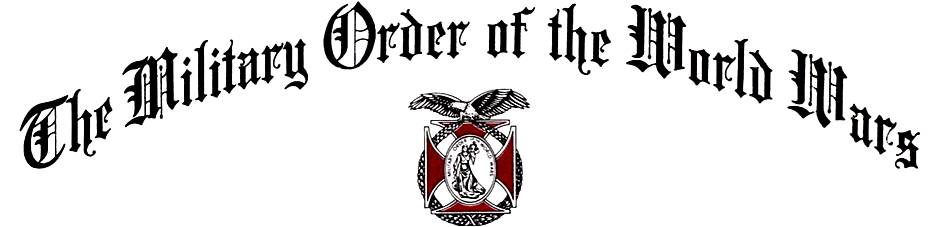 Colorado Springs, CO Chapter #15111 July  2022Commander’s Corner:Greetings, Companions! 4th of July was a great way to celebrate the founding of our nation and a chance to reflect on the blessings we have as Americans. Patriotic education and honoring our nation are fundamental tenets of the Military Order of the World Wars. The summer provides an opportunity to travel and gather with family. So, we wish you safety as you gather or travel. We also continue our concern over the safety of our Soldiers, Sailors, Airmen, Marines and Space Guardians deployed worldwide and at home to protect and serve our nation. Our thoughts and prayers also for our country as we continue to face political and cultural divisiveness across a range of issues facing our nation. Significant activities in June:The big event this month was conducting the annual Rocky Mountain Youth Leadership Program, 20-24 June at UCCS. We had 86 students attend the conference. Our goal is 99 students, but we had a number drop out the last week, largely due to COVID and other injuries or family plans. We conducted an After-Action Review on Thursday, June 30th to sustain positives and work on areas to improve. The Rocky Mountain Youth Leadership Foundation, the 501c3 organization funding the Conference will decide whether next year’s conference will be at UCCS or if we will return to CSU Pueblo. Thank you for all who contributed as staff for this year’s conference: RF Smith and Ann, Anja and Frank Wynne, Dean Rizzo and Sue, Warren Gerig, Paul Willey and Wendy, and Jonathan Cole. Also, thanks to those who attended portions of the Conference. We are always looking for additional volunteers for next year! Pictures will be posted on the RMYLF website so you can see the students in action. We will conduct an Awards Banquet in October.Rich Peters and Mike Berendt attended the Fireman’s Awards Banquet on June 10th. Chapter received recognition as one of the “Captain” level sponsors (other levels were Chief’s Council and Lieutenant).  Captain level included Children’s Hospital Colorado, Huntington, Colorado College and University of Colorado Springs School of Public Affairs.  Banquet was well attended with First Responders and representatives from El Paso County Government and City of Colorado Springs.  Overall, a great opportunity for MOWW chapter visibility.  Rich Peters and Steve Shambach participated in the Region XIII (Our MOWW Region) on Saturday, 18 June. Our Chapter has submitted to compete for six national awards this year. Also, Region XIII is going to submit a bid to host the 2025 National Convention somewhere in the Region. Commander is looking at either Arizona or Denver/Colorado Springs area. Year-end report was submitted. Our chapter commended for achieving 100% recruiting goal, with seven new members this operating year.Rich Peters and Steve Shambach attended the Denver MOWW Chapter Meeting on Saturday, 25th of June. Denver Chapter installed their officers for the new Operating Year and Region Commander Pat Stolze presided. The presentation was on fitness for an aging population.AdministrativeMember Birthdays:  Best wishes for the following companions:July:  Ms. Eunice Hill – 9 Jul;  Maj Donald Johnson – 9 Jul;  COL Barrie Town – 11 Jul;            Lt Edward Tomlinson – 11 Jul;  Col Frank Seaman – 12 Jul;  Maj William Hybl – 16 Jul;        Ph.D. Sandra Russell – 16 Jul;  Lt Col Douglas Bower – 21 Jul;  Lt Col Wisham – 30 Jul.August:  Maj William Cross – 14 Aug;  Col Robert Emmons – 21 Jul;  Ms. Margaret Clay –       22 Aug;  Col Michael Helms – 25 Aug.Staff ReportsMonthly Staff Report.  Staff Meeting held on June 16th . The following are items of interest: Treasurer’s Report. Mike Berendt. (July)Adjutant Membership Report-Ulysses Swift4.  Committee Reportsa.  ROTC/JROTC- We need someone to take over this program. Contact Mike Berendt if you are interested in helping. - Mike Berendt, Ulysses Swift, Brian Gauck, John Russell and Jim Taylor presented JROTC awards and Rich Peters presented ROTC awards to the UCCS Army ROTC chapter. Mike has developed an SOP to help future program manager. b.  Patriotic Education-Rocky Mountain Youth Leadership Conference 2022 completed. Submitting report to National for reimbursement. c.  First Responders-Dr. George Reed. Follow up to First Responders banquet. Staff attendees discussed the exposure was great but need to balance cost for sponsorship against the visibility and support to First Responder community.  Staff attendees recommended consider sponsoring Police and Fire Department banquets in alternate years.  For example, commit to support Police in 2023 with support to Fire Fighters in 2024.  Chapter paid $1750 for Captain level support at Firefighter Banquet and Award Ceremony.  Tentative cost for both events – depending on level support is $2800.  Steve asked Mike to discuss the financial aspects of supporting the  Medal of Valor Banquet for the COS Police Department on 23 September 2022 at our next staff meetingd. Programs-Steve Shambach(1) July 28th, Thursday evening, 1700-1930,  LCdr (USN, ret) Coy Ritchie, Commander Denver MOWW Chapter, regarding his Navy experiences. He will also preside over the installation of  Chapter officers.	(2) Future dates (for planning purposes) Speakers To Be DeterminedAugust, Tuesday, 30 August, Dinner, Speaker TBDSeptember, Tuesday, 27th- RMYLF Fund Raiser for RMYLC @ Flying W Ranch, 1700-2100 (T)October 27th, Thursday dinner, JROTC and or RMYLC Awards banquetNovember 12, Saturday luncheon, Veteran’s Day Program, speaker TBDDecember, No meetingJanuary 28th, Saturday lunchFebruary 25th, Saturday lunch, TBDMarch 18th, Saturday lunch, TBDApril 22nd, Saturday lunch, TBDMay 13th, Saturday lunch, TBD      e.  Scouts: Kerm Neal submitted Form 14 to MOWW HQs recognizing 29 Boy Scout Eagle Scout Awards and 13 Girl Scout Gold Awards. MOWW also participated in the Annual Pathway to the Rockies Awards Banquet.      f.  Homeland Security/National Defense: Jon Wisham5.  Old BusinessRecruiting New Members! We will need your help to recruit new members for the new Operating Year, which starts 1 July. I am asking each member to identify at least one person to recruit this year! (1) Volunteer Solicitation. We are soliciting from membership volunteers for the following vacant positions (please go to MOWW website for job descriptions if you are interested in these positions). These are non-elected positions.Historian (Priority Position Steve would like filled)Public Relations (Priority Position Steve would like filled)MarshallChaplainJudge Advocate  b. National Convention. The next MOWW National Convention is in Jacksonville, FL, 2-7 August. Information is provided in the current issue of Officer Review. This is a very worthwhile gathering of MOWW members nationwide, including Puerto Rico. I encourage you to consider attending to learn more about MOWW and meet other Commanders, staffs and members. You can register at the MOWW Website www.moww.org 6.   New Business. 7.  Next Staff Meeting:  Thursday, 14 July, 1700 at Hill House. 8.  Next Chapter Meeting: Thursday, July 28th 2022   When:  Social time at 1700 (cash bar); Call to Order at 1730; Dinner at 1745; Adjourn at 1930   Where:  Patty Jewett Golf Course, 900 East Espanola, Colorado Springs, CO 80907   Speaker:  Biography of LCDR Coy D. Ritchie, USN (Ret),General Manager and Owner of Ritchie Management ServicesSeaman Recruit Ritchie enlisted in the United States Navy in 1956 and attained the rank of Chief Petty Officer prior to being commissioned in 1966. His sea assignments included tours in the USS Carpenter (DD 825), USS Morton (DD 948), USS Mahan (DLG 11), USS Frontier (AD-25), and USS Wainwright (CG 28). His shore assignments included tours as Director of the Fire Control Technician Class A School, Director of the , and as an Exchange Officer in the Greek Navy. After 22 years’ service, he retired as a LCDR in 1978.In his civilian career, Dr. Ritchie was employed by the Educational Services subsidiary of International Telephone and Telegraph (ITT) for 18 years. After retiring from ITT in 1996, he was appointed Vice President and Dean of Management at Colorado Technical University in Colorado Springs, CO. He served in several executive positions with the University over the next few years and retired as Chancellor in 2003. Upon leaving the University, Dr. Ritchie started Ritchie Management Services, a firm that provides property management services in the metropolitan  area. He continues with that endeavor as General Manager and Owner.Dr. Ritchie is very active with volunteer organizations in the  area. For five years (2004-2009) he served as Training Officer and leadership instructor for the U.S. Naval Sea Cadet Corps, Lexington Division, drilling at the Navy Operational Support Center at Buckley AFB. While serving in the Navy, Dr. Ritchie earned a Bachelor of Science Degree in Business Administration from  , . As a civilian, he earned a Master of Business Administration from City University, Seattle, WA; and a Doctorate in Systems Management from Colorado Technical University, Colorado Springs, CO.Coy Ritchie and Juanita (Pat) Domingo were married in Hawaii in 1959 and have two sons and one granddaughter living in Colorado. Reservations Required:  Please RSVP no later than Monday, 25 July to LTC Mike Berendt, berendt478@aol.com; (410)908 6777  and CC: Steve  Shambach, shambachsm@msn.com; (719)447-5505 Cost: $25.00 per person, cash or check only please   Attire: Casual for men; comparable for women. Wear your MOWW nametag and paraphernalia!  Questions? CONTACT: Steve Shambach 719-447-5505   shambachsm@msn.com For the Good of the Order. Steve Shambach, COL, USA (Ret)Colorado Springs Chapter CommanderH: 719.481.4776; C:719.447.5505shambachsm@msn.com“It is nobler to serve than to be served”Attachment: Contribution/Pledge Form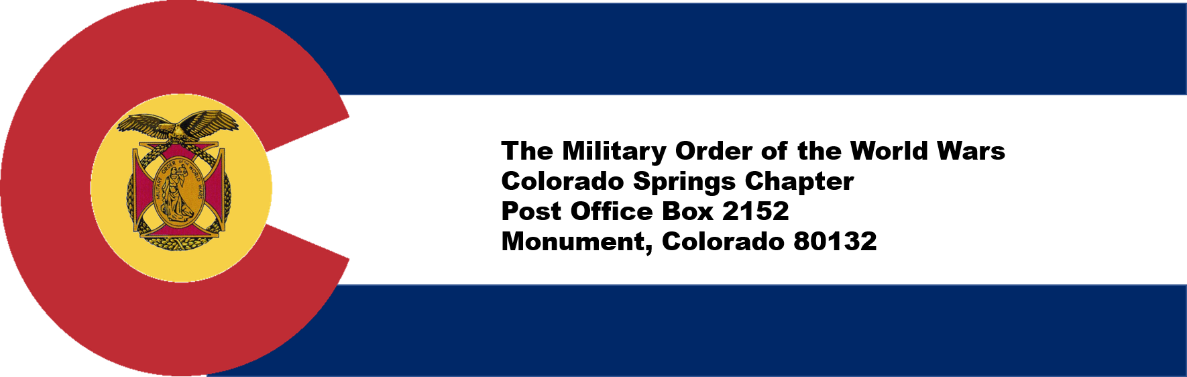 CONTRIBUTION OR PLEDGE Yes, I am making a tax-deductible contribution or pledge to the Colorado Springs Chapter of the Military Order of the World Wars. I wish to contribute or pledge $__________to the Patriotic Education Fund. I wish to contribute or pledge $__________to the ROTC Fund. I wish to contribute or pledge $__________to the Boy and Girl Scout Fund. I wish to contribute or pledge $__________to the Law & Order Fund. I wish to contribute or pledge $__________to the Operations Fund (postage, bulletin, directory, recognition programs – plaques, medals, etc.) ___________________________________________________________________ Name  Please make checks payable to Colorado Springs Chapter, MOWW Send to: 	LTC Mike Berendt  	 	1230 Bowstring Road  	 	Monument, CO 80132 CDs: $12,253.32Checking: $4,523.35Savings: $101.13Total: $16,877.80Current number of members 81Change since last monthResiding in Colorado69Members over age 7523Members below age 7558